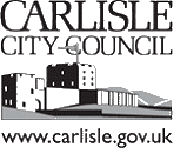 Saver Parking Permit ChargesAs from 1st April 2022CAR PARKHOURS OF OPERATIONNO. OF SPACESCHARGESCIVIC CENTREMonday to Friday between 8.30am and 6.00pm (Free on weekends, Bank Holidays & Public Holidays)65     Up to 1 hour	          £1.00     1 – 2 hours	          £2.30     2 – 3 hours	          £2.90     3 – 4 hours	          £3.50     All Day                   £10.70Motorcycles in designated bays       FREEWEST WALLSMonday to Friday between 8.30am and 6.00pm (Free on weekends, Bank Holidays & Public Holidays)227     Up to 1 hour	          £1.00     1 – 2 hours	          £2.30     2 – 3 hours	          £2.90     3 – 4 hours	          £3.50     All Day                    £4.40Motorcycles in designated bays       FREEBITTS PARKMonday to Friday between 8.30am and 6.00pm (Free on weekends, Bank Holidays & Public Holidays)55     Up to 1 hour	          £1.00     1 – 2 hours	          £2.30     2 – 3 hours	          £2.90     3 – 4 hours	          £3.50     4 – 9.5 hours          £5.50Motorcycles in designated bays       FREELOWTHER STREETMonday to Friday between 8.30am and 6.00pm (Free on weekends, Bank Holidays & Public Holidays)57     Up to 1 hour	          £1.00     1 – 2 hours	          £2.30     2 – 3 hours	          £2.90     3 – 4 hours	          £3.50     4 – 9.5 hours          £5.50Motorcycles in designated bays       FREECAR PARKHOURS OF OPERATIONNO. OF SPACESCHARGESPADDY’S MARKETMonday to Sunday (including Bank Holidays & Public Holidays) between 8.30am and 6.00pm18     All Day	          £2.80Motorcycles in designated bays       FREETHE SANDSMonday to Friday between 8.30am and 6.00pm (Free on weekends, Bank Holidays & Public Holidays)122Up to 1 hour	          £1.00     1 – 2 hours	          £2.30     2 – 3 hours	          £2.70     3 – 4 hours	          £3.20     All Day	          £3.80     Early Bird All Day   £2.80     (Pay before 10.30am Monday-Friday)   Minibuses                 £3.80Motorcycles in designated bays       FREEVIADUCTMonday to Friday between 8.30am and 6.00pm (Free on weekends, Bank Holidays & Public Holidays)191     Up to 1 hour	          £1.00     1 – 2 hours	          £2.30     2 – 3 hours	          £2.60     3 – 4 hours	          £3.00     All Day	          £3.80     Early Bird All Day   £3.10     (Pay before 10.30am Monday-Friday)Motorcycles in designated bays       FREESWIFT’S BANKMonday to Friday between 8.30am and 6.00pm (Free on weekends, Bank Holidays & Public Holidays)183     Up to 1 hour	          £1.00     1 – 2 hours	          £2.30     2 – 3 hours	          £2.70     3 – 4 hours	          £3.20     All Day	          £3.80     Early Bird All Day   £2.80     (Pay before 10.30am Monday-Friday)Motorcycles in designated bays       FREECALDEW RIVERSIDEMonday to Friday between 8.30am and 6.00pm (Free on weekends, Bank Holidays & Public Holidays)382     Up to 1 hour	          £1.00     1 – 2 hours	          £2.20     2 – 3 hours	          £2.60     All Day	          £3.00Motorcycles in designated bays       FREECAR PARKHOURS OF OPERATIONNO. OF SPACESCHARGESCASTLEMonday to Friday between 8.30am and 6.00pm (Free on weekends, Bank Holidays & Public Holidays)329     Up to 1 hour	          £1.00     1 – 2 hours	          £2.20     2 – 3 hours	          £2.60     All day	          £3.00Caravans, Campers, Motor Caravans and Minibuses (All Day)        £3.80Coaches in designated bays	FREEMotorcycles in designated bays	FREETALKIN TARNMonday to Sunday (including Bank Holidays & Public Holidays) between 10am and 6pm 130Cars - up to 1 hour	    £1.20Cars - over 1 hour	    £2.40Minibuses (up to 12 hrs)	    £4.70Coaches (up to 12 hrs)	    £5.90Motorcycles 		     FREEANNUAL MEMBERSHIP PARKING PERMIT		MONDAY TO SUNDAY    £60.00ANNUAL MEMBERSHIP PARKING PERMIT		MONDAY TO SUNDAY    £60.00ANNUAL MEMBERSHIP PARKING PERMIT		MONDAY TO SUNDAY    £60.00ANNUAL MEMBERSHIP PARKING PERMIT		MONDAY TO SUNDAY    £60.00BLUE BADGE HOLDERSBLUE BADGE HOLDERSBLUE BADGE HOLDERSBLUE BADGE HOLDERSDisabled Badge Holders may park for a maximum period of 3 hours Free of charge in designated Blue Badge Bays OnlyA Clock Disc must be clearly displayed set at the ‘Time of Arrival’ along with a valid Disabled Person’s BadgeThere is no return to the Car Park within 1 hour of leavingFor stays of over 3 hours the Normal Hourly Charges applyMarks & Spencer Car Park has a maximum stay of 2 hours for all users including Blue Badge HoldersDisabled Badge Holders may park for a maximum period of 3 hours Free of charge in designated Blue Badge Bays OnlyA Clock Disc must be clearly displayed set at the ‘Time of Arrival’ along with a valid Disabled Person’s BadgeThere is no return to the Car Park within 1 hour of leavingFor stays of over 3 hours the Normal Hourly Charges applyMarks & Spencer Car Park has a maximum stay of 2 hours for all users including Blue Badge HoldersDisabled Badge Holders may park for a maximum period of 3 hours Free of charge in designated Blue Badge Bays OnlyA Clock Disc must be clearly displayed set at the ‘Time of Arrival’ along with a valid Disabled Person’s BadgeThere is no return to the Car Park within 1 hour of leavingFor stays of over 3 hours the Normal Hourly Charges applyMarks & Spencer Car Park has a maximum stay of 2 hours for all users including Blue Badge HoldersDisabled Badge Holders may park for a maximum period of 3 hours Free of charge in designated Blue Badge Bays OnlyA Clock Disc must be clearly displayed set at the ‘Time of Arrival’ along with a valid Disabled Person’s BadgeThere is no return to the Car Park within 1 hour of leavingFor stays of over 3 hours the Normal Hourly Charges applyMarks & Spencer Car Park has a maximum stay of 2 hours for all users including Blue Badge HoldersCAR PARK CHARGES FOR ALTERNATIVE USECAR PARKEssential / Trading        Essential / Trading        EssentialTradingCivic CentrePOAPOAWest WallsPOAPOABitts ParkPOAPOALowther StreetPOAPOAPaddy’s MarketPOAPOAThe SandsPOAPOASwifts BankPOAPOAViaductPOAPOACastlePOAPOACaldew RiversidePOAPOACAR PARK TRADERSRequests from Traders wishing to provide a service from a Car Park will be considered.  Individual applications should be submitted to Car Parking Services for consideration and if successful, a Licence Agreements will be drawn up.  Please note this is subject to planning permission being granted.The following charges apply to any requests that are approved :-All associated planning application costs All associated legal costs incurred in drawing up a licence agreementCar Park Trading - Based on the number of car park spaces occupied and affected by a trader on a daily basis. Price available on applicationAnnual administration charge of £100 to cover cost of routine inspections of the site to ensure compliance with Licence / Planning conditionsSAVER PARKING PERMITSSAVER PARKING PERMITSSAVER PARKING PERMITSSAVER PARKING PERMITSSAVER PARKING PERMITSSAVER PARKING PERMITSSAVER PARKING PERMITSCAR PARKMonday to FridayMonday to FridayMonday to SaturdayMonday to SaturdayMonday to SundayMonday to SundayCAR PARKAnnualMonthlyAnnualMonthlyAnnualMonthlyCaldew Riverside£293.70£31.94£293.70£31.94£293.70£31.94Castle£266.92£29.88£266.92£29.88£266.92£29.88Paddy’s Market£266.92£29.88£266.92£29.88£266.92£29.88Swifts Bank £580.04£57.69£580.04£57.69£580.04£57.69The Sands£580.04£57.69£580.04£57.69£580.04£57.69Viaduct£512.06£50.48£512.06£50.48£512.06£50.48